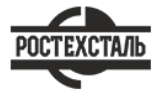 ГОСТ 14637-89Прокат толстолистовой из углеродистой стали обыкновенного качества. Технические условияСтатус: действующийВведен в действие: 1991-01-01Подготовлен предприятием ООО «Ростехсталь» - федеральным поставщиком металлопрокатаСайт www.rostechstal.ru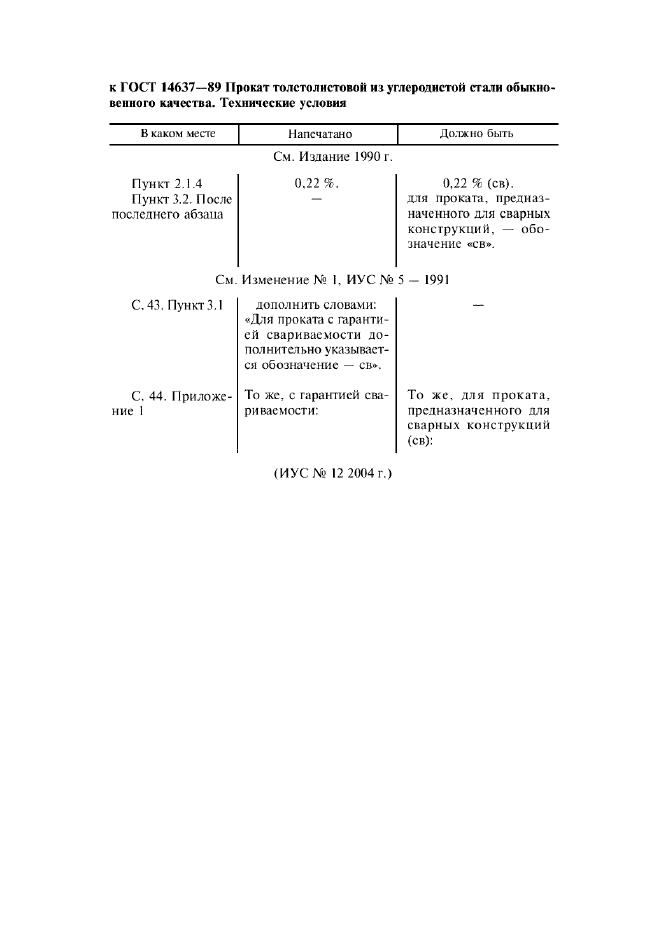 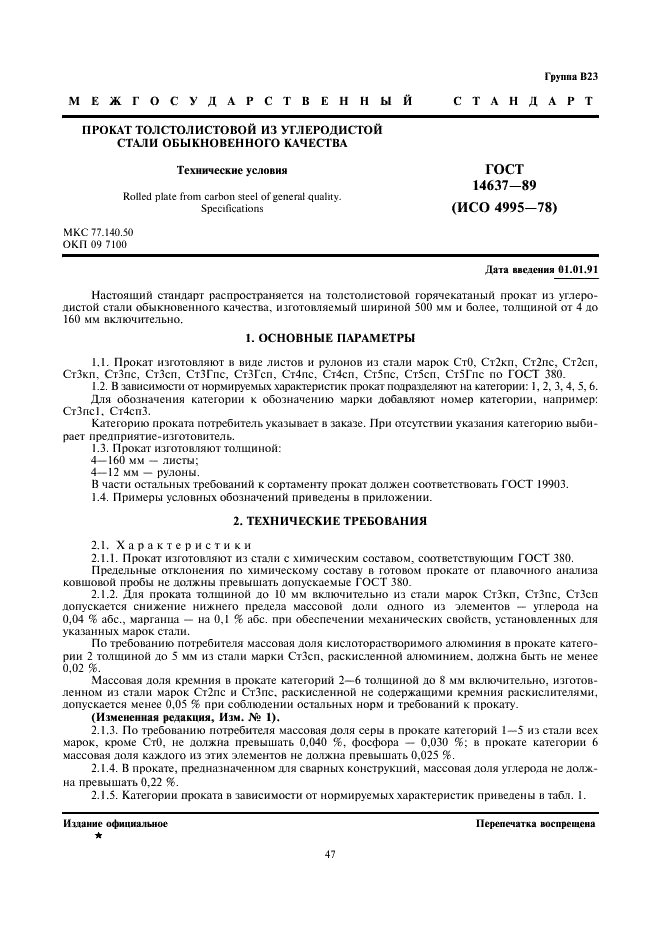 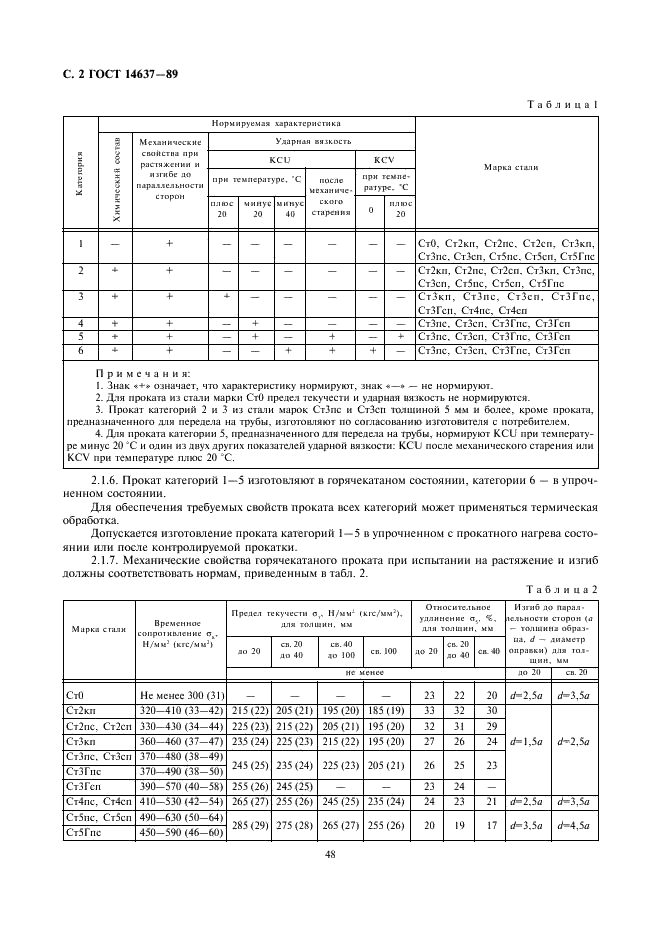 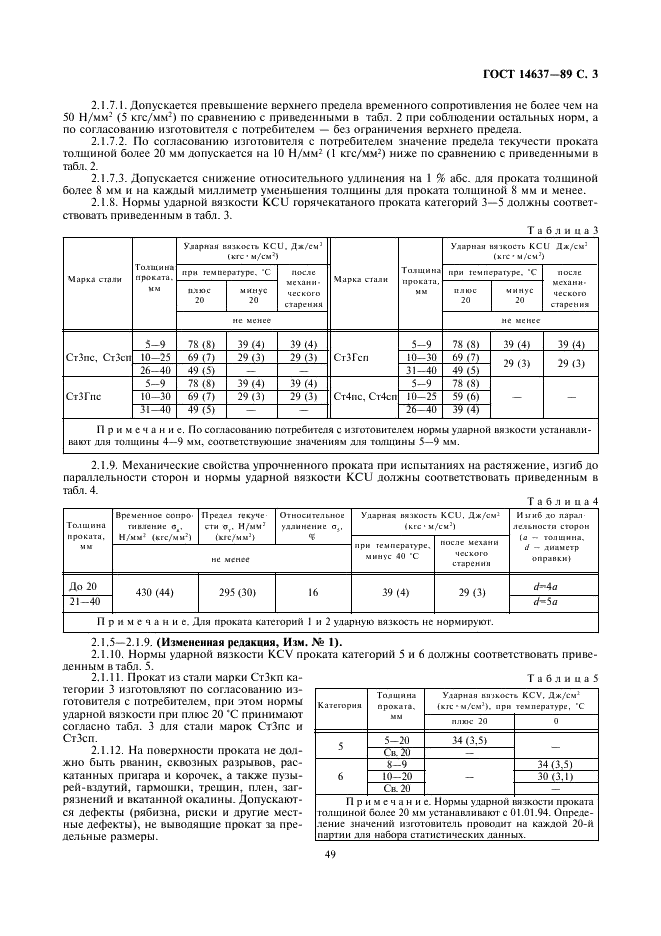 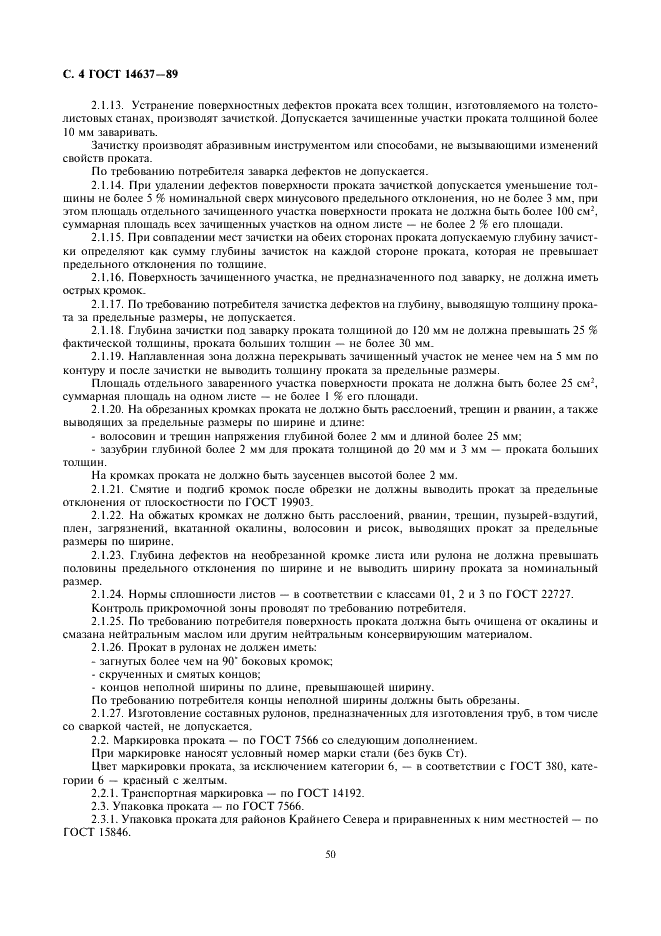 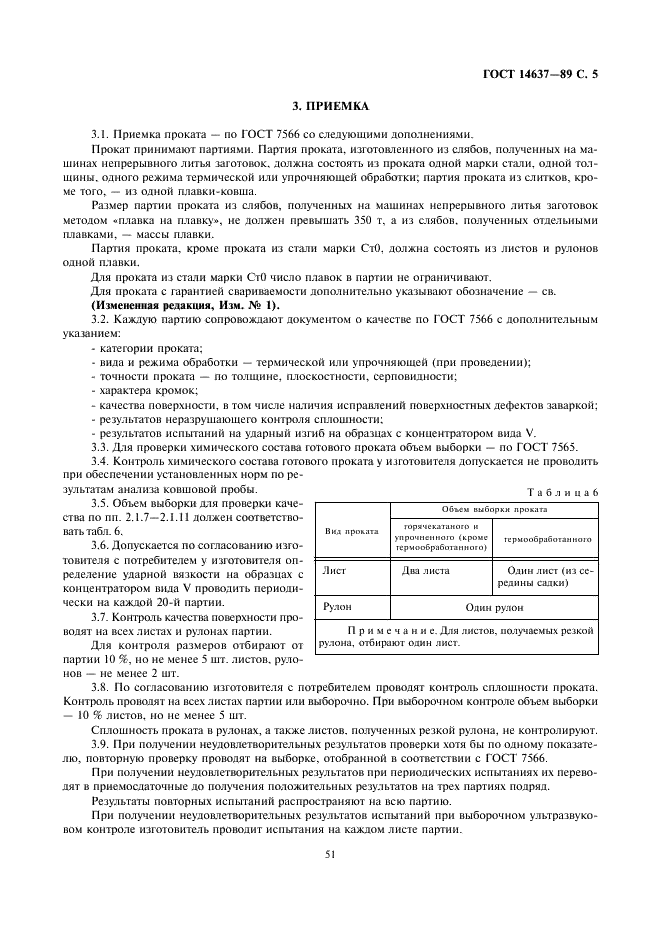 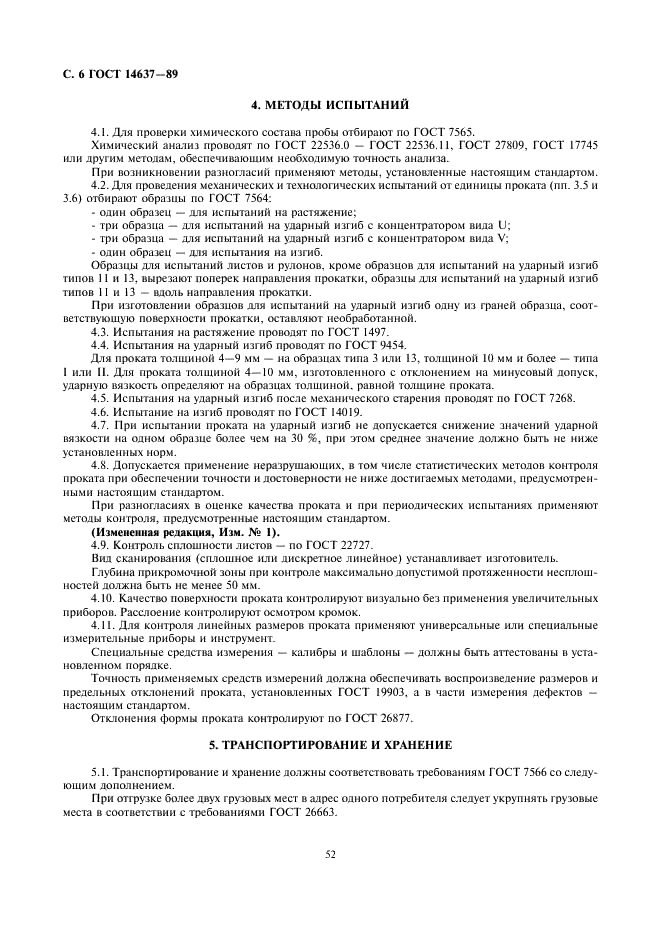 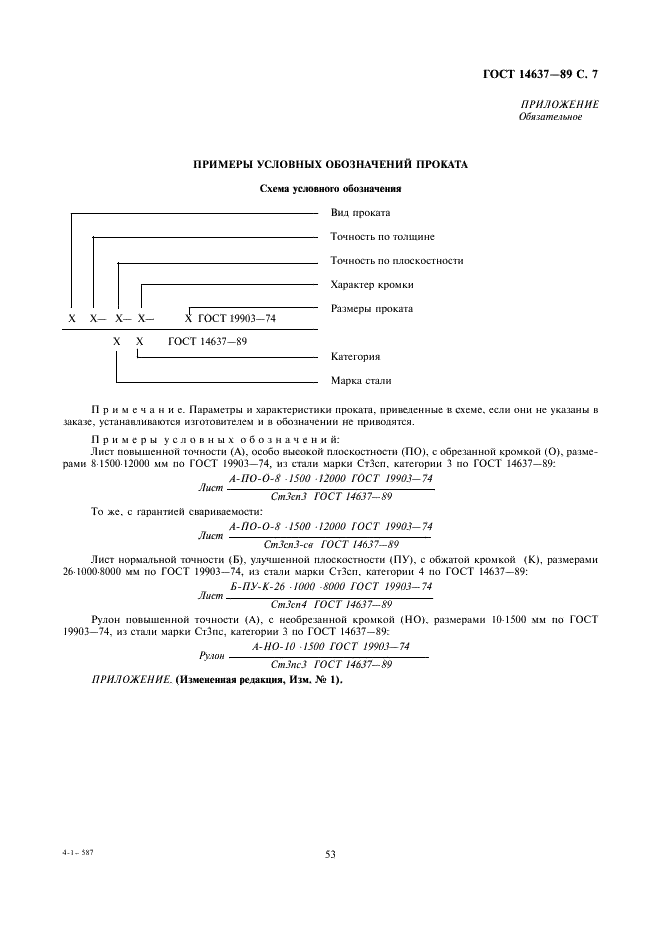 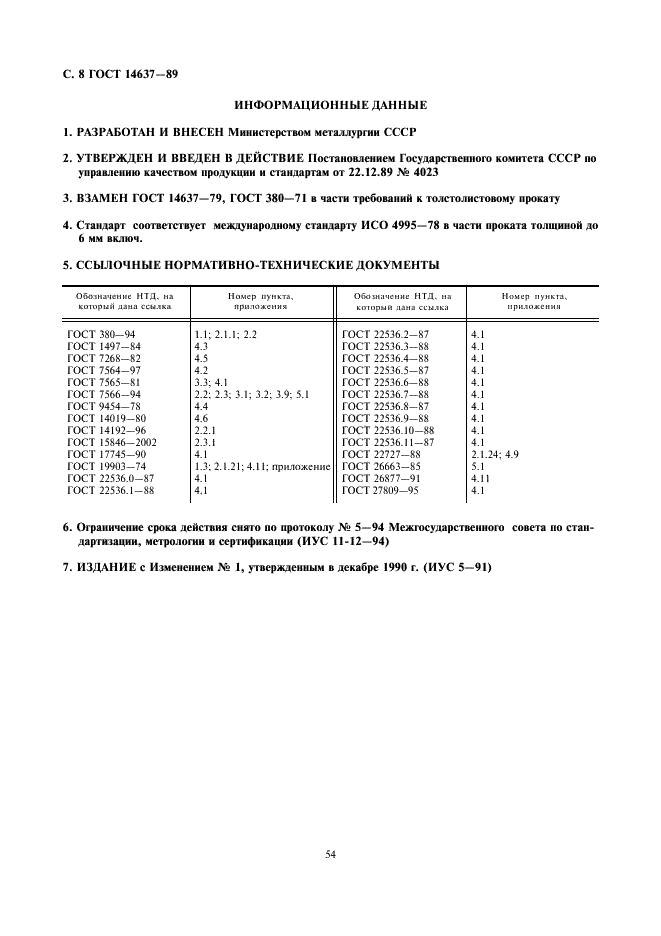 Поправка: Поправка к ГОСТ 14637-89Дата введения: 2004-09-17Актуален с: 2008-01-15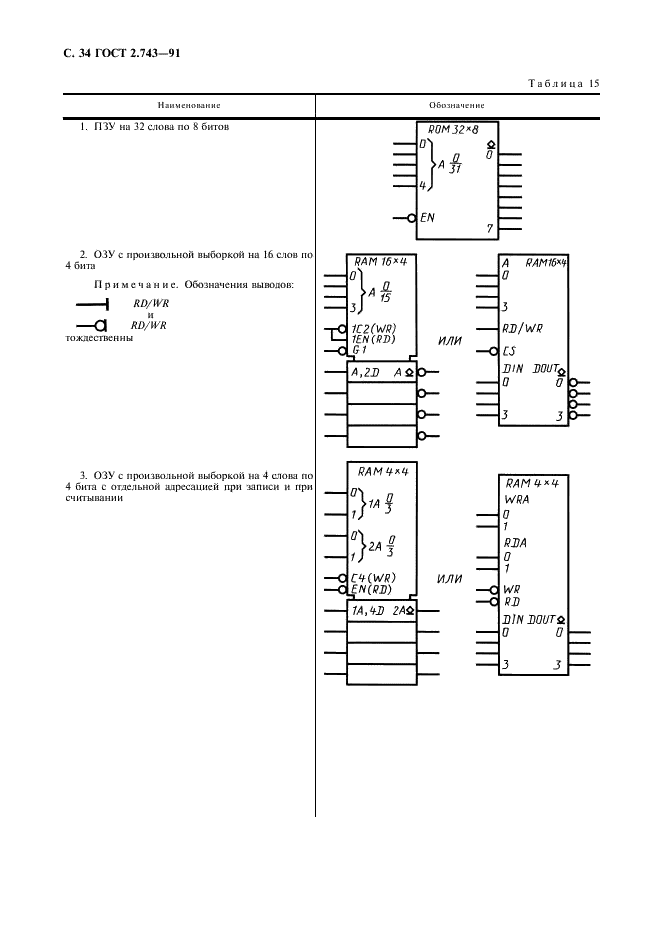 